שטר חוב – תשלום ארוחות בהקפה עבור                             .                                          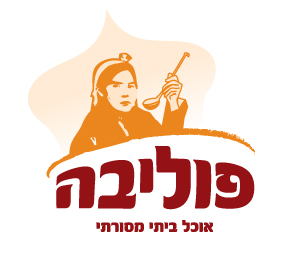 שנחתם ב                 ביום        בחודש       שנה                  .אני מתחייב לשלם נגד שטר זה לפקודת – גיאן פרטנרס ע.מ-558174272 סך של                            ובמילים  ___________________________צמוד כדלקמן – ( להלן החוב ). החוב יהיה צמוד למדד המחירים לצרכן מיום הפירעון ועד ליום התשלום בפועל וכן יישא ריבית צמודה למדד בשיעור של 10% לכל חודש. המחזיק בשטר פטור מכל החובות המוטלות על המחזיק בשטר, לרבות הצגה והודאת אי כיבוד.התמורה עבור שטר זה ניתנה בסחורה.מוסכם ומוצהר בין הצדדים כי בכל סכסוך יהיה מקום השיפוט בת"א.חתימות עושה/י השטרשם עושה השטר __________________________________    ת.ז עושה השטר __________________________________כתובת עושה השטר ________________________________חתימת עושה השטר ________________________________ אני הח"מ ערב ערבות אוול לתשלום שטר זה ע"י עושה/י השטר-שם הערב:                                                     ( חובה למלא )ת.ז הערב:                                                     ( חובה למלא )כתובת הערב:                                               ( חובה למלא )חתימת הערב:                                             ( חובה למלא )** חובה לצרף צילום תעודת זהות של חותם הערבות